Федеральные основные образовательные программыЧто изменится в работе школ с 1 сентября 2023 годаГБОУ СОШ № 200с углубленным изучением финского языкаФООП –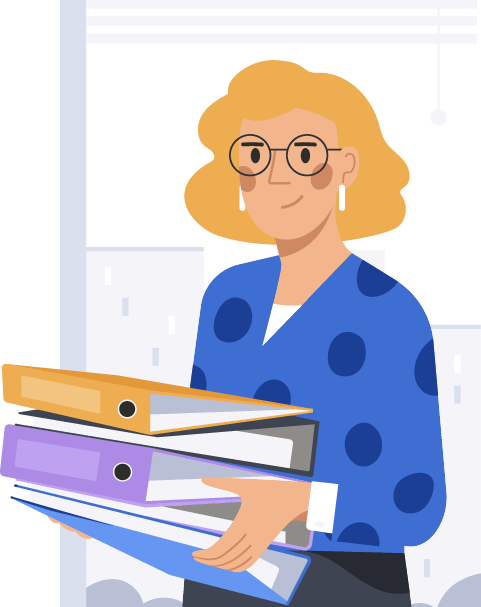 федеральные основные образовательные программыРазработаны для каждого уровня образования: начального, основного и среднегоЦель внедрения ФООП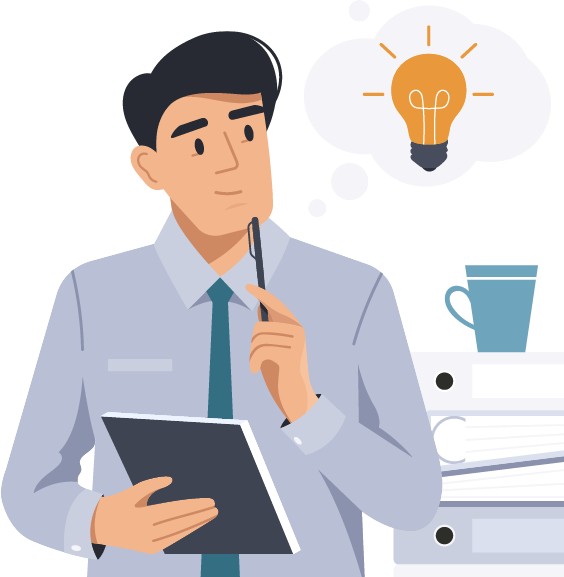 Создание единого образовательного пространства во всей стране.Формирование единого содержания образования.Устранение барьеров для учеников при переходе из школы в школуФООП – это учебно- методическая документация для школФедеральные учебные планы.Федеральный план внеурочной деятельности.Федеральный календарный учебный график.Федеральный календарный план воспитательной работы.Федеральная рабочая программа воспитания.Федеральные рабочие программы учебных предметовОбязательные федеральные рабочие программыНООРусский языкЛитературное чтениеОкружающий мирООО и СООРусский язык Литература История Обществознание ГеографияОБЖФедеральные учебные планыФООП всех уровней образования содержат несколько вариантов федеральных учебных планов.В ФООП НОО – пять вариантов федеральных учебных планов.В ФООП ООО – шесть вариантов.В ФООП СОО – 19 вариантов федеральных учебных планов по профилям обученияФедеральная рабочая программа воспитанияЕдиные для всех школ цели, задачи и направления воспитанияФедеральный календарный план воспитательной работы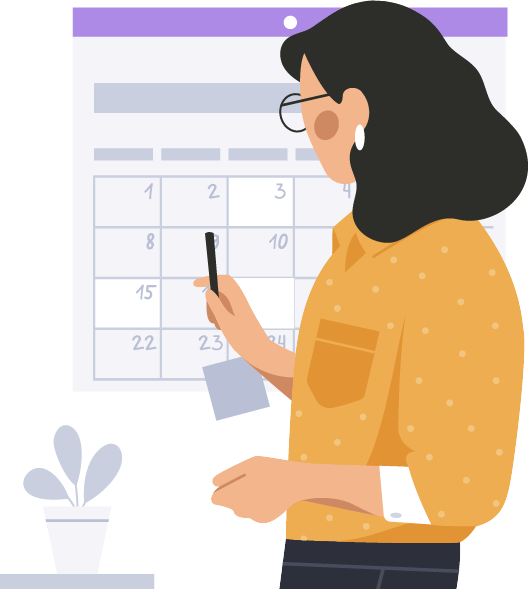 Содержит перечень основных государственных и народных праздников, памятных датКак школы смогут применять ФООПНепосредственно применять ФООП или отдельные компоненты ФООП без составления собственных программ.Разрабатывать ООП, но их содержание и планируемые результаты должны быть не ниже, чем в ФООП.Перераспределять часы в федеральных учебных планах на изучение учебных предметов, по которым не проводится Г ИА,